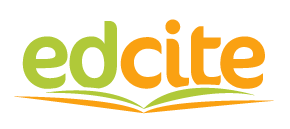 Engaging my students with interactive digital practice!Dear Families,This year my students will be engaging in digital practice on Edcite. Not only will students work on a variety of online assignments that are standards-based, but they will also receive immediate feedback. As a bonus, students will have a chance to practice answering the types of technology-enhanced questions found on the end-of-year state tests. Please indicate below that you have read this letter. Include your email address if you would like to receive updates on your child’s progress on Edcite.Do not hesitate to contact me should you have any questions. I look forward to a wonderful year of digital learning with your child!Sincerely,___________________________________________________ _ _ _ _ _ _ _ _ _ _ _ _ _ _ _ _ _ _ _ _ _ _ _ _ _ _ _ _ _ _ _ _ _ _ _ _ _ _ _ _ _ _ _ _ _ _ _ _ _ _ _ _ _ _ _ _ _ 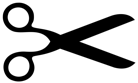 Yes, I have read the letter about my child using Edcite for interactive digital practice. My child’s name: _____________________________________________________________________________My name: _____________________________________________________________________________________My email address (optional): ______________________________________________________________